OBJETIVODesarrollar una guía para el desarrollo de los ambientes virtuales de aprendizaje que sirven como instrumentos pedagógicos en los programas presenciales y distancia de la Institución Universitaria Mayor De Cartagena.ALCANCELograr la construcción de instrumento con una estructura lógica fundamentada en el modelo pedagógico social cognitivo que sirva de guía para diseño de los cursos virtuales que los docentes de los programas presenciales y distancia de la Institución Universitaria Mayor De Cartagena.RESPONSABLEEn este proceso interactúan los docentes como expertos-diseñadores del AVA y El equipo de AVA como acompañantes y supervisores del proceso.DESARROLLOLas siguientes son las características metodológicas que debes tener en cuenta para el diseño de tu Ambiente Virtual de aprendizaje -AVA sea tomada como un producto académico según nuestro modelo pedagógico Social-Cognitivo, el siguiente es un modelo instruccional que define una estrategia, que se constituye el armazón procesal sobre el cual se produce la instrucción de forma sistemática y fundamentada en teorías del aprendizaje. Incorporan los elementos fundamentales del proceso del diseño de tu Ambiente virtual, incluye el análisis de los participantes, la ratificación de metas y objetivos, el diseño e implantación de estrategias pedagógicas y de evaluación.La estructura muestra al aula dividida en pestañas, en especial caso con las plataformas Moodle y resulta adaptable a cualquier plataforma LMS; cada pestaña contiene secciones que agrupan recursos y/o actividades de acuerdo a su funcionalidad y usabilidad, claro está que cada grupo, deberá tener variedad en su tipo y orientación y así evitar monotonía y aburrimiento dentro del aula virtual, Las sesiones definidas en diseño instruccional son:Sesión de información y comunicación.Sesión de Contenidos.Sesión de Retroalimentación.Sesión de Actividades.Sesión de Evaluación. Sesión de Cierre.Teniendo en cuenta las fases del Modelo Pedagógico social-cognitivo y la Metodología a proponer el centro de ambientes virtuales de aprendizaje - CEDVirtual, la estructura quedaría de la siguiente forma en los cortes o unidades académicas:PESTAÑA DE PRESENTACIÓN Este es elemento inicial y de mayor fundamento dentro de este proceso metodológico del diseño del AVA, estableciéndose como el eje que define las reglas del proceso de enseñanza- aprendizaje, la interacción dentro de un aula virtual con protocolos de comunicación y conocimiento cooperativo, generado en una experiencia común y enriquecedora de los miembros del curso.Tiempos y fechas claras (Del curso completo)Sesión de Información y comunicaciónPresentación del Curso - Generalidades del Curso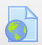  El Tutor -  Información y presentación del Docente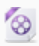 Información del Curso - Introducción, Objetivos Educativos, Justificación, Competencias Profesionales, Metodología, Unidades de Aprendizaje, Recursos, Requisitos Técnicos, Sistema de EvaluaciónGlosario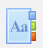 BibliografíaCartelera en Línea Foro informativo General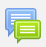 Cafetería Virtual Foro SocialCartelera Técnica Foro TécnicoPESTAÑA CORTES PESTAÑA CORTES - bloques Académicos (Este bloque se repite tantas veces como unidades tenga su Microcurrículo, para nuestra plataforma y su configuración los hacernos por cortes). PESTAÑA CORTES - bloques Académicos, Estas pestañas poseen la información y contenidos de la materia, cátedra o asignatura, en esta se plasman los documentos que queremos compartir, los enlaces hacia los cuales queremos diversificar y la exposición temática que deseemos realizar, pero ya no preocupándonos en demasía por el desarrollo profesional de contenidos, ¿por qué?, porque la información está ahí, está lista, deja que sea el estudiante, quien descubra el gusto de apropiarse de ella, la imagen cuenta, sí, pero la concreción y diversidad son más valiosas. Ahora debes asegurarte, que tu estudiante la lea, la comparta, la interiorice, ¿Cómo?, usando adecuadamente los recursos, generarás una barrera que no pueda ser traspasada hasta que tenga la información o conocimientos adecuados.Tiempos y fechas claras (De La unidad o Corte)Sesión de Contenidos  Guía de aprendizaje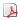  Materia de Tema 1 Material de Tema 2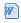  Material de Tema 3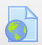 Material de Tema 4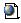  Materia ComplementarioBibliografía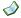 Sesión de Retroalimentación Evaluación Diagnostica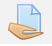 Encuestas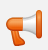  Cuestionario de Autoevaluación 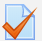 Sesión de ActividadesTaller 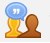  Tareas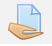 Foro de Discusión ForoComparte tus Aportes o Inquietudes Chat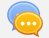 Sesión de EvaluaciónActividad 1 Ejercicios, Tareas o Evaluaciones Cuestionario de Evaluación En la pestaña del ultimo corte o unidad se debe ingresar la Sesión de Cierre, al final, pero no por ello el menos importante, te ayuda a no dejar cabos sueltos dentro de tu aula, a culminar actividades pendientes, a cerrar procesos inconclusos, a negociar desacuerdos en evaluaciones, a retroalimentarte con la opinión de tus estudiantes, no solo para los contenidos y estructura del aula en sí, sino para tu labor tutorial. Dales la oportunidad de desahogarse, la libertad de expresarse y mantén tu mente muy abierta, no sólo con tolerancia, sino con amor, para que puedas ponerte en el calzado de tu estudiante.BLOQUE DE CIERRESección De Cierre - Entre toda la comunidad del aprendizajeEvaluación Final del Curso Tarea¡La despedida...! Foro     ¿Necesitamos tu opinión Consulta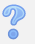 Ayúdanos a mejorar EncuestaMetodología para ambiente virtuales de aprendizajeModelo pedagógico Social CognitivoSección   de   Contenidos:  recursos con información de interés de la situación problema, representada en enlaces y Documentos.1. La situación problemática debe exponerse y trabajarse de manera integral, con la comunidad involucrada con una práctica contextualizada.                                                                        Sección de Retroalimentación: Actividades o recursos para identificación de presaberes, autocrítica, y filtro. 2. El tratamiento y búsqueda de la situación problemática se trabaja de manera integral, no se aísla para llevarla al laboratorio, sino que se trabaja con la comunidad involucrada, en su contexto natural, mediante una práctica contextualizada.Sección de Actividades: Actividades para generación del conocimiento, crítica, análisis y discusión.3. El estudiante reconstruye los conocimientos elaborados por la ciencia y la cultura, y en dicho proceso el lenguaje hace las veces de mediador; Promueve el aprendizaje cooperativo o colectividad.Sección de Evaluación: Actividades o recursos para la síntesis, comprobación y verificación del conocimiento. 4. La evaluación es dinámica,  esta no se desliga de la enseñanza, sino que detecta el grado de ayuda que requiere el alumno de parte del maestro para resolver el problema por cuenta propia.